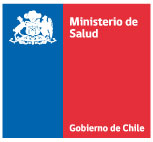 Informe Planificación Operativa Estrategia Nacional de Salud Periodo XXFechaSEREMI de Salud XXXResponsable elaboraciónTabla de contenidoIntroducción: breve descripción del proceso de planificación operativa en su seremiObjetivos: principales objetivos que pretende abordar el informeFormulación de planes operativos: establecer los principales resultados de la formulación del plan, como por ejemplo comparación de plan Ideal versus real, principales ejes y temas planificados.Ajuste presupuestario: establecer análisis respecto a los montos establecidos en el plan ideal vs plan real, de acuerdo a los subtítulos. En caso de corresponder describir  presupuesto ejecutado según los cortes y subtítulos. Cumplimiento planes operativos: indicar cumplimiento de las actividades por eje estratégico o temas de salud, según determinenConclusiones: principales conclusiones a tener en cuentaMedidas a implementar: en caso de establecer mejoras para los procesos de planificación futuros 